Wniosek o nadanie dostępu do rejestru jachtów oraz innych jednostek pływających o długości do 24 m w trybie teletransmisji danych za pomocą aplikacji Uprawniony Organ1. Dane organu do którego kierowany jest wniosekNazwa organuDyrektor Urzędu Morskiego w SzczeciniePl. Stefana Batorego 470-207 Szczecin2. Dane wnioskodawcy2. Dane wnioskodawcyNazwa podmiotuAdres i siedziba podmiotuAdres i siedziba podmiotuAdres i siedziba podmiotuAdres i siedziba podmiotuAdres i siedziba podmiotuAdres i siedziba podmiotuAdres i siedziba podmiotuAdres i siedziba podmiotuAdres i siedziba podmiotuAdres i siedziba podmiotuAdres i siedziba podmiotuAdres i siedziba podmiotuAdres i siedziba podmiotuAdres i siedziba podmiotuAdres i siedziba podmiotuAdres i siedziba podmiotuAdres i siedziba podmiotuAdres i siedziba podmiotuAdres i siedziba podmiotuAdres i siedziba podmiotuAdres i siedziba podmiotuAdres i siedziba podmiotuAdres i siedziba podmiotuUlicaNr budynkuNumer lokaluNumer lokaluKod pocztowy--MiejscowośćMiejscowośćMiejscowośćMiejscowośćMiejscowość3. Dane osoby reprezentującej wnioskodawcę3. Dane osoby reprezentującej wnioskodawcę3. Dane osoby reprezentującej wnioskodawcę3. Dane osoby reprezentującej wnioskodawcę3. Dane osoby reprezentującej wnioskodawcę3. Dane osoby reprezentującej wnioskodawcę3. Dane osoby reprezentującej wnioskodawcę3. Dane osoby reprezentującej wnioskodawcę3. Dane osoby reprezentującej wnioskodawcę3. Dane osoby reprezentującej wnioskodawcę3. Dane osoby reprezentującej wnioskodawcę3. Dane osoby reprezentującej wnioskodawcę3. Dane osoby reprezentującej wnioskodawcę3. Dane osoby reprezentującej wnioskodawcę3. Dane osoby reprezentującej wnioskodawcę3. Dane osoby reprezentującej wnioskodawcę3. Dane osoby reprezentującej wnioskodawcę3. Dane osoby reprezentującej wnioskodawcę3. Dane osoby reprezentującej wnioskodawcę3. Dane osoby reprezentującej wnioskodawcę3. Dane osoby reprezentującej wnioskodawcę3. Dane osoby reprezentującej wnioskodawcę3. Dane osoby reprezentującej wnioskodawcę3. Dane osoby reprezentującej wnioskodawcęNazwiskoImię (imiona)StanowiskoTelefonFaxE-mail4. Dane osoby upoważnionej do kontaktów w sprawach technicznych4. Dane osoby upoważnionej do kontaktów w sprawach technicznych4. Dane osoby upoważnionej do kontaktów w sprawach technicznych4. Dane osoby upoważnionej do kontaktów w sprawach technicznych4. Dane osoby upoważnionej do kontaktów w sprawach technicznych4. Dane osoby upoważnionej do kontaktów w sprawach technicznych4. Dane osoby upoważnionej do kontaktów w sprawach technicznych4. Dane osoby upoważnionej do kontaktów w sprawach technicznych4. Dane osoby upoważnionej do kontaktów w sprawach technicznych4. Dane osoby upoważnionej do kontaktów w sprawach technicznych4. Dane osoby upoważnionej do kontaktów w sprawach technicznych4. Dane osoby upoważnionej do kontaktów w sprawach technicznych4. Dane osoby upoważnionej do kontaktów w sprawach technicznych4. Dane osoby upoważnionej do kontaktów w sprawach technicznych4. Dane osoby upoważnionej do kontaktów w sprawach technicznych4. Dane osoby upoważnionej do kontaktów w sprawach technicznych4. Dane osoby upoważnionej do kontaktów w sprawach technicznych4. Dane osoby upoważnionej do kontaktów w sprawach technicznychNazwiskoImię (imiona)StanowiskoTelefonFaxE-mail5. Zakres danych oraz rodzaj praw dostępu, których dotyczy wniosekWnioskuję o przyznanie prawa przeglądania danych w zakresie:Wnioskuję o przyznanie prawa przeglądania danych w zakresie:Rejestr jednostek pływających o długości do 24 metrów obejmujący:Dane szczegółowe jednostki pływającejDane dobrowolne (Informacje wprowadzone do rejestru przez właściciela lub armatora mające na celu zwiększenie skuteczności prowadzenia działań ratowniczych dotyczących jednostki pływającej - art. 14 ust. 4 ustawy z dnia 12 kwietna 2018 r. o rejestracji jachtów i innych jednostek pływających o długości do 24 m (Dz. U. 2024.79 t.j.).Pozwolenia radioweNadajniki sygnału niebezpieczeństwaRozbieżności (Inne dane o jednostkach pływających istotne ze względu na zapewnienie nadzoru nad bezpieczeństwem żeglugi wprowadzone do rejestru przez organy rejestrujące lub uprawnione organy - art. 14 ust. 2 pkt 8 ustawy z dnia 12 kwietna 2018 r. o rejestracji jachtów i innych jednostek pływających o długości do 24 m (Dz. U. 2024.79 t.j.).Dane historyczneWnioskuję o przyznanie prawa edycji danych w zakresie:Wnioskuję o przyznanie prawa edycji danych w zakresie:Pozwoleń radiowych na używanie urządzeń radiowych w służbie radiokomunikacyjnej morskiej i żegludze śródlądowej, informacji o sygnale rozpoznawczym (Call Sign) i morskim radiowym numerze identyfikacyjnym MMSI - art. 14 ust. 2 pkt 5 ustawy z dnia 12 kwietna 2018 r. o rejestracji jachtów i innych jednostek pływających o długości do 24 m (Dz. U. 2024.79 t.j.).Uwaga:Funkcjonalność ta jest dostępna wyłącznie dla Urzędu Komunikacji Elektronicznej (art. 14 ust. 3 pkt 2 ustawy z dnia 12 kwietna 2018 r. o rejestracji jachtów i innych jednostek pływających o długości do 24 m).Pokładowych i osobistych nadajników sygnału niebezpieczeństwa - art. 14 ust. 2 pkt 6 ustawy z dnia 12 kwietna 2018 r. o rejestracji jachtów i innych jednostek pływających o długości do 24 m (Dz. U. 2024.79 t.j.).Uwaga:Funkcjonalność ta jest dostępna wyłącznie dla Urzędu Lotnictwa Cywilnego (art. 14 ust. 3 pkt 3 ustawy z dnia 12 kwietna 2018 r. o rejestracji jachtów i innych jednostek pływających o długości do 24 m).Zastrzeżeń, tj. danych o jednostkach pływających istotnych ze względu na zapewnienie nadzoru nad bezpieczeństwem żeglugi - art. 14 ust. 2 pkt 8 ustawy z dnia 12 kwietna 2018 r. o rejestracji jachtów i innych jednostek pływających o długości do 24 m (Dz. U. 2024.79 t.j.).Uwaga:Funkcjonalność ta jest dostępna wyłącznie dla Urzędu Komunikacji Elektronicznej oraz Urzędu Lotnictwa Cywilnego w zakresie rozstrzygania zastrzeżeń dotyczących przynależnych im danych zamieszczonych w rejestrze (art. 14 ust. 3 pkt 2 oraz art. 14 ust. 3 pkt 3 ustawy z dnia 12 kwietna 2018 r. o rejestracji jachtów i innych jednostek pływających o długości do 24 m).6. Podstawa prawna upoważniająca do uzyskania dostępu do danych w rejestrze6. Podstawa prawna upoważniająca do uzyskania dostępu do danych w rejestrze7. Opis wykonywanych zadań lub prowadzonej działalności uzasadniający uzyskanie dostępu do danych w rejestrze oraz ich edycji8. Lokalni administratorzyWnioskuję o utworzenie kont lokalnych administratorów dla wskazanych poniżej osób.Upoważniam wskazane osoby do przydzielania dostępu do rejestru przy wykorzystaniu aplikacji Uprawniony Organ innym użytkownikom będących pracownikami wnioskodawcy oraz posiadającymi umocowanie do przetwarzania danych zamieszczonych w rejestrze w imieniu wnioskodawcy.Uwaga:Wnioskodawca musi wskazać co najmniej jedną osobę pełniącą rolę lokalnego administratora.NazwiskoImię (imiona)StanowiskoTelefonFaxE-mailNazwiskoImię (imiona)StanowiskoTelefonFaxE-mailNazwiskoImię (imiona)StanowiskoTelefonFaxE-mail9. OświadczeniaOświadczam, że:Spełniam wymogi określone w art. 16 ust. 4 pkt. 2 ustawy z dnia 12 kwietnia 2018 r. o rejestracji jachtów i innych jednostek pływających o długości do 24 m (Dz. U. 2024.79 t.j.), tj.:posiadam i stosuję mechanizmy umożliwiające identyfikację i rejestrację osób uzyskujących dostęp do danych oraz rejestrujące zakres udostępnionych danych i datę udostępnienia danych;posiadam i stosuję zabezpieczenia techniczne i organizacyjne chroniące przed uzyskaniem dostępu do danych przez inne osoby i podmioty.Uzyskane dane będą wykorzystywane wyłącznie w celu, dla którego zostały udostępnione.Posiadam zabezpieczenia techniczne i organizacyjne właściwe dla przetwarzania danych osobowych, w szczególności uniemożliwiające dostęp osób nieuprawnionych do przetwarzania danych osobowych i wykorzystania danych niezgodnie z celem ich uzyskania, tj.:wdrożono odpowiednie środki techniczne i organizacyjne służące zapewnieniu bezpieczeństwa przetwarzania danych osobowych wymagane na mocy art. 32 rozporządzenia Parlamentu Europejskiego i Rady (UE) 2016/679 z dnia 27 kwietnia 2016 r. w sprawie ochrony osób fizycznych w związku z przetwarzaniem danych osobowych i w sprawie swobodnego przepływu takich danych oraz uchylenia dyrektywy 95/46/WE (ogólne rozporządzenie o ochronie danych) (Dz. Urz. UE L 119 z 04.05.2016, str. 1, ze zm.), zwanego dalej „rozporządzeniem 2016/679”,wyznaczono inspektora ochrony danych lub jego obowiązki wykonuje administrator danych,do przetwarzania danych dopuszczono wyłącznie osoby upoważnione przez administratora danych,jestem w stanie wykazać przestrzeganie przepisów o ochronie danych osobowych, zgodnie z zasadą rozliczalności, o której mowa w art. 5 ust. 2 rozporządzenia 2016/679.Potwierdzam zapoznanie się z klauzulą informacyjnąKlauzula informacyjna o przetwarzaniu danych osobowychZgodnie z art. 13 ust.1 i 2 Rozporządzenia Parlamentu Europejskiego i Rady (UE) 2016/679 z dnia 27 kwietnia 2016 r. w sprawie ochrony osób fizycznych w związku z przetwarzaniem danych osobowych i w sprawie swobodnego przepływu takich danych oraz uchylenia dyrektywy 95/46/WE (ogólnego rozporządzenia o ochronie danych) (Dz. Urz. UE L 119 z 04.05.2016 ze zm.) Dyrektor Urzędu Morskiego w Szczecinie informuje:1.	Administratorem Pani/Pana danych osobowych jest Dyrektor Urzędu Morskiego w Szczecinie, z siedzibą w Szczecinie, pl. Stefana Batorego 4, 70-207 Szczecin.2.	Administrator wyznaczył Inspektora ochrony danych, z którym możliwy jest kontakt w sprawie danych osobowych: listowny na wyżej wskazany adres korespondencyjny z dopiskiem: "Inspektor ochrony danych" bądź e-mailowy: email: IOD@ums.gov.pl lub telefoniczny tel.: 91-44-03- 309.3.	Pani/Pana dane osobowe przetwarzane będą w celu realizacji ustawowych zadań Urzędu Morskiego oraz rozpatrzenia sprawy, a ich przetwarzanie jest niezbędne do wypełnienia obowiązku prawnego ciążącego na administratorze oraz do wykonania zadania realizowanego w interesie publicznym lub w ramach sprawowania władzy publicznej powierzonej administratorowi - na podstawie art. 6 ust. 1 lit. c ogólnego rozporządzenia o ochronie danych osobowych z dnia 27 kwietnia 2016 r. oraz:1)	ustawy z dnia 12 kwietnia 2018 r. o rejestracji jachtów i innych jednostek pływających o długości do| 24 m (Dz. U. 2024.79 t.j.), 2)	ustawy z dnia 14 czerwca 1960 r. - Kodeks postępowania administracyjnego (Dz. U. z 2023 r. poz. 775 ze zm.);3)	ustawy z dnia 21 marca 1991 r. o obszarach morskich Rzeczypospolitej Polskiej i administracji morskiej ( Dz. U. z 2023 r. poz. 960 ze zm.).4.	Odbiorcami Pani/Pana danych osobowych będą wyłącznie podmioty uprawnione do uzyskania danych osobowych na podstawie przepisów prawa. W szczególności odbiorcami do których mogą być przekazane Pani/Pana dane będą strony i uczestnicy postępowań lub organy właściwe do załatwienia wniosku na mocy przepisów prawa, którym Administrator przekazał wniosek.5.	Pani/Pana dane osobowe przechowywane będą w czasie określonym przepisami prawa w szczególności przez okres wskazany w przepisach ustawy z dnia 14 lipca 1983 r. o narodowym zasobie archiwalnym i archiwach ( Dz. U. z 2020 r. poz. 164 ze zm.).6.	Posiada Pani/Pan prawo do żądania od administratora danych, dostępu do danych osobowych, ich sprostowania lub ograniczenia przetwarzania. Posiada Pani/Pan prawo żądania dostępu do swoich danych osobowych, a także ich sprostowania (poprawiania) lub wniesienia sprzeciwu na przetwarzanie, przy czym przysługuje ono jedynie w sytuacji, jeżeli dalsze przetwarzanie nie jest niezbędne do wywiązania się przez Administratora z obowiązku prawnego i nie występują inne nadrzędne prawne podstawy przetwarzania.7.	Dane osobowe mogą zostać przekazane do państwa trzeciego lub organizacji międzynarodowej na podstawie obowiązujących przepisów prawa.8.	Zgodnie z art. 20 ust. 3 ogólnego rozporządzenia o ochronie danych nie przysługuje Panu/Pani prawo do przenoszenia danych osobowych.9.	Ma Pani/Pan prawo do wniesienia skargi na realizowane przez Administratora przetwarzanie Pani/Pana danych do organu nadzorczego, Prezesa Urzędu Ochrony Danych Osobowych (ul. Stawki 2, 00-193 Warszawa; www.uodo.gov.pl).10.	Podanie danych osobowych w zakresie wymaganym ustawodawstwem jest niezbędne do załatwienia sprawy i wymagane przepisami ustawy z dnia 12 kwietnia 2018 r. o rejestracji jachtów i innych jednostek pływających o długości do 24 m (Dz. U. 2024.79 t.j.) i § 7 rozporządzenia Ministra Gospodarki Morskiej i Żeglugi Śródlądowej z dnia 15 stycznia 2020 r. w sprawie sposobu prowadzenia rejestru jachtów i innych jednostek pływających o długości do 24 m (Dz. U. poz. 157) oraz przepisami Kodeksu postępowania administracyjnego. Brak podania danych uniemożliwi załatwienie Pani/Pana sprawy.11.	Pani/Pana dane nie będą przetwarzane w sposób zautomatyzowany, w tym również w formie profilowania.10. Załączniki10. ZałącznikiDo wniosku dołączamy następujące załączniki11. Podpis11. PodpisData wypełnienia wniosku-- Format daty: DD-MM-RRRR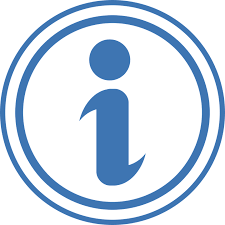  Format daty: DD-MM-RRRR Format daty: DD-MM-RRRR Format daty: DD-MM-RRRR Format daty: DD-MM-RRRR Format daty: DD-MM-RRRR Format daty: DD-MM-RRRR Format daty: DD-MM-RRRR Format daty: DD-MM-RRRR Format daty: DD-MM-RRRR Format daty: DD-MM-RRRRPodpis
wnioskodawcy albo osoby upoważnionej do reprezentacji wnioskodawcy